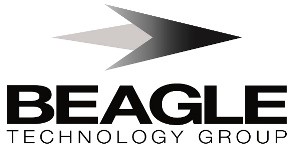 1.	Job Details1.	Job DetailsJob TitleQuality ManagerDepartmentQualityResponsible toHead of Engineering and Quality LocationStony Lane, Christchurch, Dorset, BH23 1EX, UK2.	Overall PurposeBuild a positive and proactive quality culture that drives employee engagement. And makes Beagle Aircraft a fantastic place to work. Lead and manage the Quality assurance and Quality control teams, supporting operational through put, ensuring the successful delivery of business strategy, Key Performance Indicators (KPIs) and objectives, whilst adhering to regulatory compliance. To ensure the efficient and effective day to day running of the department. To improve the quality management systems and processes.Build and lead a high performing QA team ensuring an adequate skills base, opportunity to develop and motivation to achieve objectives.Key responsibilities include ensuring product excellence and adherence to Quality standards and championing a 'right-first-time' ethos across the business.3.	Key Areas of ResponsibilityProvide overall direction, leadership and management of the Quality Management System, Quality Standards (AS9100 / ISO9001), NADCAP and customer requirements and related internal process documents.Manage Quality function ensuring that customers receive the product to the highest standard of quality possible.Implement new quality processes and systems.Serve as a member of the Management Team, providing guidance and strategic direction to the company.Cooperate with other senior management (SMT) personnel in formulating and establishing company policies, operating procedures, and goals.Drive continuous improvement throughout the business.Create strong morale and team spirit in the Quality department, motivating them to be committed to the overall success and mission of the organization.Working to prevent non-conformances, customer complaints, concession, and rework.Facilitate internal & external audits (including AS9100 & NADCAP) as well as assessment / audit of sub-contractors and required actions.Drive continuous improvement of quality performance by establishing quality objectives that are monitored, analysed, and reviewed.Ensuring the products are fit for purpose, meet customer expectations, and required quality standards.Advising on the performance of the Quality Management System.Supporting quality assurance within the company.Managing regulatory compliance.Documentation and implementation of new approvals as required.Development and maintenance of Supplier Performance monitoring, and maintenance of the Approved Suppliers List.Maintaining good discipline at all times within the department and carrying out discipline and grievance procedures as required.Liaising with other departments.4.	Experience RequiredEngineering degree in Mechanical / Aerospace Engineering or Quality management or extensive proven experience in a Quality Assurance environment.Experience in an aerospace quality and manufacturing environment.Extensive working background with industry standards such as AS9100, ISO9001.Understanding of APQP and PPAP5.	Key Knowledge AreasGood knowledge and understanding of Aerospace Quality standards, particularly AS9100, AS9102.Wide knowledge of products and processes used in the aerospace manufacturing industry.6.	Key Skills and Technical RequirementsA creative mindset and the ability to approach a problem creatively.Strong IT skills.A meticulous approach to work.Ability to read and interpret technical drawings.CAD literate.High level ability of MS tools and software.Excellent technical skills.Good numerical skills and an understanding of statistics.Problem-solving skills.Lead Auditor qualification (desirable).7.	Person ProfileAbility to anticipate, set, and manage priorities, resources, goals, and projects.Strongly result orientated.Credible and confident communicator (written and verbal) at all levels.Ability to effectively communicate ideas and thoughts to people at all levels of the organisation, establishing credibility with management and employees throughout the supported populationHighly customer focused. Strong analytical and problem-solving ability.Ability to drive successful improvement projects, implement new methods and processes.Hands-on approach, with a ‘can do’ attitude.Excellent attention to detail, with the ability to work accurately in a busy and demanding environment.Self-motivated, with the ability to work proactively using own initiative.Comply with company ITAR/ EAR requirements - May require use of information that is subject to the International Traffic in Arms Regulations (ITAR) and / or the Export Administration Regulations (EAR).